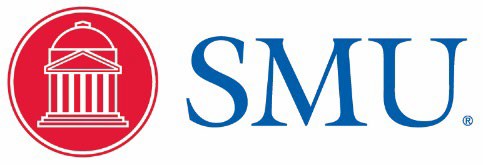 Faculty PositionTenure-Track Assistant ProfessorPosition No. 50553. The Department of Biological Sciences in Dedman College of Humanities and Sciences at Southern Methodist University plans to fill multiple junior faculty positions in the next several years, and currently is inviting applications for a faculty position at the Assistant Professor rank. Southern Methodist University is a research intensive, private liberal arts university centrally located in the vibrant Dallas metroplex. Applicants for the position should have a PhD degree, postdoctoral experience, and a record of research excellence. Preference will be given to individuals with research interests that broadly complement existing faculty research in the areas of neurobiology, immunology, cancer biology, developmental biology, epigenetics, biochemistry, or viral infectious diseases.This Tenure-Track Assistant Professor position comes with a competitive start-up package that includes generous lab space in the Dedman Life Sciences Building, protected time for the establishment of an independent research program as well as mentoring by collegial and supportive faculty. The successful candidate will be expected to develop a strong extramurally-funded research program and contribute to undergraduate and graduate teaching, as well as curricular development for the PhD program in Molecular & Cellular Biology. For a more complete description of our program and facilities, please visit our website at https://smu.edu/biology/ and our Twitter page at https://twitter.com/smubiology. TEThis Biology faculty position is part of a multi-faculty hire at SMU that represents an ambitious program to develop large-scale collaborative research projects responding to some of humankind’s most daunting challenges including health-related problems. It is one of twelve positions allocated to a cluster hire in Data Science associated with a Health Analytics group that in addition includes positions in Psychology, Applied Physiology and Sports Management, and Electrical and Computer Engineering. The new Biology faculty member will be expected to establish successful collaborations with the other hires in the Health Analytics and Data Core groups that can help identify, understand, and control the burden of health-related challenges. Interested candidates should forward a curriculum vitae, one page diversity statement, statement of research plans, and three letters of recommendation to https://apply.interfolio.com/112537 . Position begins fall semester 2023. To ensure full consideration, the application must be submitted by November 21, 2022, but the committee will continue to accept applications until the position is filled. The committee will notify applicants of its employment decision after the position is filled. Questions or inquiries may be directed to the search chair, Dr. Robert Harrod (rharrod@smu.edu).Southern Methodist University will not discriminate in any program or activity on the basis of race, color, religion, national origin, sex, age, disability, genetic information, veteran status, sexual orientation, or gender identity and expression. The Executive Director for Access and Equity/Title IX Coordinator is designated to handle inquiries regarding nondiscrimination policies and may be reached at the Perkins Administration Building, Room 204, 6425 Boaz Lane, Dallas, TX 75205, 214-768-3601, accessequity@smu.edu .Hiring is contingent upon the satisfactory completion of a background check.